Scientific Report Writing in Years 9-10AimThe aim is the purpose of an investigationIt begins with a verb; for example, “to investigate; to measure; to collect”ExampleTo determine whether the temperature of water affects the time it takes for a stain to disappear when soaked in bleach.HypothesisA predictive statement that can be testedExampleAn increase in temperature will result in the stain disappearing quicker.Materials listA materials list or equipment list should have the following:a list of materials and/or equipment used.equipment sizes (where appropriate) e.g. 100mL measuring cylinder.quantities (where appropriate) e.g. 6 x white cloth, 10cm x 10cmExample6 x white cloth, 10 x 10cmred food dye5 L bucketwater: 20C, 25C, 30C, 35C and 40Cbleachteaspoon100mL measuring cylinderStopwatchRisk assessmentsRisk assessments should:identify hazards or risks in the experiment that can cause injury or harmdescribe how the individual hazards or risks are minimised.Example

Method WritingThe method should be clear enough that Someone else should be able to read it and repeat it exactly.Methods should have the following characteristics:Written in the present tense.Each step starts with a verb.No personal pronouns (you, I, he, we, she, they, etc.)include specific amounts and unitsshow that the investigation was fair/valid.include repetitionsspecify what is being measured/observed/recorded and how.Include any calculations that were performedExampleAdd 1 teaspoon of red food dye to each piece of cloth and spread evenly over a 5cm x 5cm area. Allow to dry.Fill a bucket with 5L of water at 20C. Use measuring cylinder to add 100 mL of bleach to bucket.Submerge the first cloth and record the time it takes for the stain to disappear.Repeat steps 3 and 4 for 25C, 30C, 35C and 40C.Repeat the entire experiment four more times and average the results.Representing dataTablesTables should:have a descriptive title which includes both the dependent and independent variable have the independent variable in the first columnhave a column heading for each column which includes units (where applicable)units in the heading only (only data in rows of table)include averages in the final column (where applicable)averages are reported to be consistent with the data they collectedExampleTable 1: The time it took for the stain to disappear at different temperatures.Line graphsaxes appropriately labelled with the independent variable on x-axis and dependent variable on y-axisan even scale on both axis which uses most of the graphaccurately plotted data pointsan appropriate line or curve-of-best-fita descriptive title that includes both independent and dependent variable.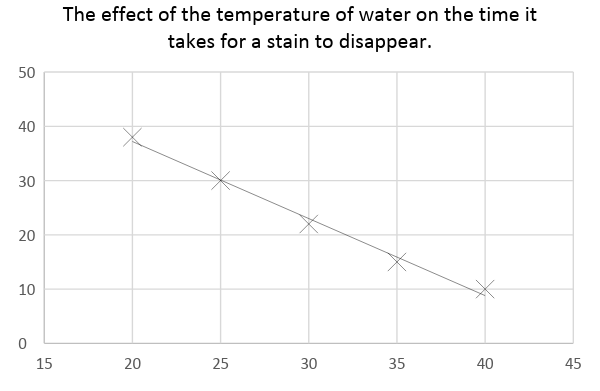 ExampleAnalysing Data - When analysing data, you may be asked to:identify general trends in the results. In other words what happens to the independent variable when the independent variable increases? Does it increase, decrease or stay the same. For example, as the temperature of the water increases, the time it takes for the stain to disappear decreases.Compare results to published dataDiscussion - In a discussion, you may be asked to:Describe your resultsConnect your results with theoryidentify sources of errorsuggest improvements to the experimentdescribe the accuracy, validity and reliability of the experiment ConclusionAn overall statement  that summarises the trends in the results and relates back to the aim.For example,The temperature of water does affects the time it takes for a stain to disappear when soaked in bleach. As the temperature increases, the time it takes for the stain to disappear decreases.RiskHow it is minimisedsplashing bleach onto skin or in eyeswear safety glasseswear glovesScalds from hot wateruse water that is below 45°CTemperature (C)Time it takes for stain to disappear (seconds)Time it takes for stain to disappear (seconds)Time it takes for stain to disappear (seconds)Time it takes for stain to disappear (seconds)Time it takes for stain to disappear (seconds)AverageTemperature (C)Trial 1Trial 2Trial 3Trial 4Trial 5Average20353940373938252934273228303020242221232235171414171315401091111910TermDefinitionExamplesAccuracyHow close the data is to the true valueAccuracy is affected by the equipment that is used and how it is used. For example a measuring cylinder is more accurate than measuring volumes with a beakerReliabilityThe data collected is similar for each repeated measureA reliable investigation needs to be repeated at least 5 times AND consistent results obtained.ValidityThe extent to which the test measures what was intendedA Valid investigation includescontrolled variables and when appropriate an experimental controlDid the method test the aim?Was the experiment reliable?